23. Међународна изложба идеја, иновација и стваралаштва ''ИНОСТ МЛАДИХ 2021''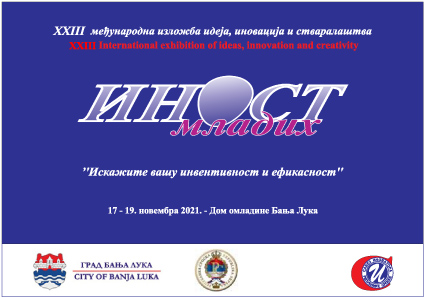 Савез иноватора Републике Српске и Удружење иноватора града Бања Лука организују 23. Међународну изложбу идеја, иновација и стваралаштва ''ИНОСТ МЛАДИХ 2021'', а под покровитељством Владе Републике Српске и Града Бања Лука. Изложба ће се одржати од 17 - 19. новембра 2021.  у Дому омладине Бања Лука.Мото изложбе је:''Искажите вашу инвентивност и ефикасност''Опширније…Опширније…Прилог - KonkursПрилог - PrijavaПрилог - Prijava Okrugli sto